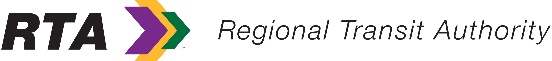 New Orleans Regional Transit Authority2817 Canal Street ∙ New Orleans, LA 70119NO RECORDING FOR THIS MEETINGCOMMISSION MINUTES TUESDAY, DECEMBER 17, 2019 10:00 AM COMMISSIONERS PRESENT: Chairman Flozell Daniels, Commissioner Laura Bryan Commissioner Fred Neal, Jr, Commissioner Walter Tillery Commissioner Arthur Walton and Commissioner Sharon WegnerCOMMISSIONER ABSENT:  Commissioner Mark Raymond and Commissioner Mostofa SarwarConsideration:  Approval of MinutesDeferred Consideration: RTA Chairman’s Report The RTA has a Grant for a Transit Hub.Consideration:  Jefferson Parish ReportNo ReportConsideration: RTA General Counsel’s Report Sundiata Haley stated that his report would be given in Executive Session. Consideration: RTA Chief Executive Officer’s Report No ReportConsideration:  DBE Report The DBE Report was found in the Board Binders.Consideration: Comprehensive Operations Analysis (COA) Sam Buckley stated that the Stakeholders meeting would be held on tomorrow.Consideration: Finance Committee Chairman’s ReportNo ReportConsideration: RTA CY2020 Operating and Capital BudgetThe CFO reported that he Calendar Year 2020 Budget for Operating Revenues was $107,299,007, Operating Expenses $109348,371, TMSEL Legacy Cost $2,520,000, Government Operating Assistance $15,475,530.  Net Non-Operating Expenses & Debt Services $10,782,589, and Restricted Operating/Capital Reserves $123,577.Commissioner Neal moved and Commissioner Walton seconded to adopt the RTA CY2020 Operating and Capital Budget.  Resolution No. 19-089 was adopted unanimously. Consideration: Financial StatementsThe CFO stated that the Passenger Revenue – Ridership for the month took a 23% hit due to service interruptions caused by the collapse of the Hard Rock Hotel and Passenger Fares slumped by 18% while Pass Sales dropped by 10.3%.The CFO stated that the Sales Tax – actual CNO collections received through September are $1.4 million or 2.5% over budget.The CFO stated that Services – Management Service Fees highlight this category of expenses coming in at 3.6% under budget.  Primarily, this is the result of the August reconciliation of billed-to-actual management contract costs over the course of the previous contract period.The CFO stated that Materials and Supplies – In November, bio-diesel fuel prices averaged $1.95/gal., $0.35/gal. under projections for the month and $0.09/gal. under budget year-to date.Consideration: Consent Agenda Commissioner Walton moved and Commissioner Tillery seconded to adopt the Consent Agenda Items.  Resolution No. 19-090 was adopted unanimously.RTA Sales Tax Revenue and Refunding Bonds Commissioner Walton moved and Commissioner Tillery seconded to adopt RTA Sales Tax Revenue and Refunding Bonds.   Resolution No. 19-091 was adopted unanimously.RTA LINE OF CREDITCommissioner Walton moved and Commissioner Tillery seconded to adopt the RTA Line of Credit.  Resolution No. 19-092 was adopted unanimously.FTA Mobility for All Pilot Grant – Move East NOLA (Mobility On-Demand Vehicle Express)Commissioner Walton moved and Commissioner Tillery seconded to adopt the FTA Mobility for All Pilot Grant – Move East NOLA (Mobility On-Demand Vehicle Express).  Resolution No. 19-093 was adopted unanimously.Considerations: Operations and Administration Committee Chairman’s Report No ReportRiders Advisor Committee Liaison Report No ReportConsideration:  Official JournalCommissioner Wegner moved and Commissioner Tillery seconded to adopt the Official Journal.  Resolution No. 19-094 was adopted unanimously.Consideration:  Election of OfficerChairpersonCommissioner Walton moved and Commissioner Tillery seconded to approve Flozell Daniels as Chairman of the RTA Board.  Motion 19-104 was approved unanimously.Vice ChairpersonCommissioner Walton moved and Commissioner Bryan seconded to approved Mark Raymond as Vice Chairman of the RTA Board.  Motion 19-105 was approved unanimously.Committee Assignments EXECUTIVE COMMITTEEMark Raymond, ChairmanFlozell DanielsFred NealSharon WegnerFINANCE COMMITTEEMark Raymond, Committee ChairpersonArthur WaltonWalter TilleryDr. Mostofa SarwarOPERATIONS AND ADMINISTRATION COMMITTEEFred Neal, Committee ChairpersonSharon WegnerLaura BryanWalter TilleryConsideration: New BusinessCommissioner Tillery moved and Commissioner Wegner seconded to add CEO’s Execution of the Ferry Charter Services Contract to the agenda. Verbal Motion 19-106 was approved unanimously. Award:Commissioner Walton moved and Commissioner Tillery seconded to adopt the CEO’s Execution of the Ferry Charter Services Contract.  Resolution No. 19-095 was adopted unanimously.Consideration:  Audience Questions and CommentsAllen Drake spoke at voice his concerns at this meeting.Consideration: Executive Session (2/3 Rds Vote to Consider)Commissioner Daniels moved and Commissioner Tillery seconded to go into Executive Session on the matter of Regional Transit Authority v. Marina Kahn, et al Civil District Court No.: 99-11874 Div. “F-7”.Verbal Motion 19-107 was approved unanimously.Commissioner Daniels moved and Commissioner Raymond seconded to come out of Executive Session.  Verbal Motion No. 19-108 was approved unanimously.Consideration: Adjournment Commissioner Wegner moved and Commissioner Raymond seconded to adjourn the Board Meeting of December 17, 2019.  Verbal Motion No. 19-109 was approved unanimously.